 13.04.2020 Тема: аппликация «Подснежник»Вырезать из белой бумаги цветы, из зеленой листья и стебли, приклеить на цветную бумагу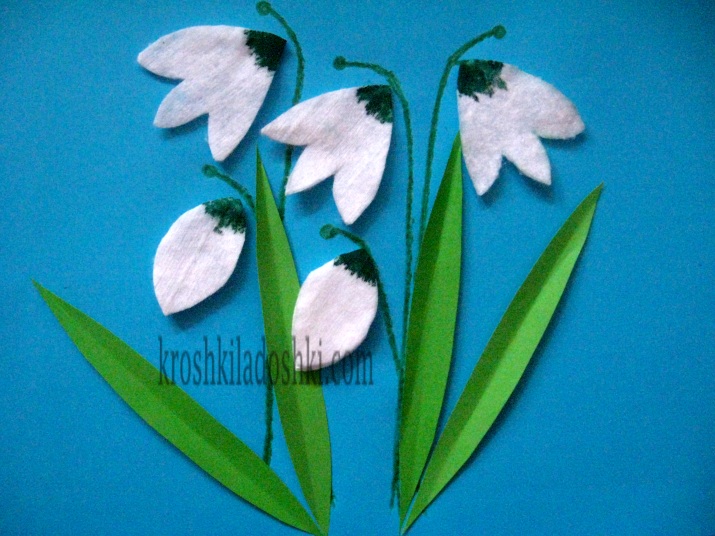 